New Stage ConstructionYou will notice that construction on our new stage has begun.  Many thanks to Roy Burnett and Joe Minukas for all the work they have done this week.  Please be careful in and around the construction and please try to keep your children from playing on or around it.  We thank the Lord for providing the means and ability to do this.  Please continue to hold this work up in prayer.New DirectoryThe new TBC Photo Directory is available at the back table.TBC Family HourEach Sunday, TBC Family Hour will feature something different, such as music/singing, prayer, game or movie night, or a devotional.  Join us at 6 - 8 pm this evening for Game Night.  Feel free to bring a favorite game and snack to share.BaptismHave you been saved by the Lord Jesus Christ but have not followed Him in obedience in baptism?  Now is the time.  Please see Pastor Paul for more information.Missionary SearchThe TBC Missions Committee is presently in the process of identifying a new missionary to support.  If you know of one that is “gospel centered” and located overseas, please contact Spencer Felder.Partners In Prayer:During the month of February, we ask that you join us in praying each day for Child Evangelism Fellowship and Teen Missions International.  Brochures are available at the back table.For those who desire –Nursery is provided for little ones through age 4.Children’s Church is available for grades K – 4.  This year the children will be going through the New Generations of Grace Life of Christ, Acts and Revelation curricula.  Children may be dismissed by you as indicated with asterisks (**) in the order of service.Spotlight on ~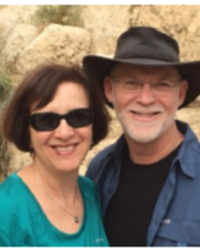 Ken & Joan HendrenHorn of SalvationShalom from Israel!  Looking back on 2020, we are thankful for the Lord’s help and strength to continue in fruitful ministry here in the Land, despite adverse conditions amidst the Covid pandemic. We are thankful for opportunities to serve in pastoral ministry at Congregation Or HaSharon, teaching at both Israel College of the Bible and in the Lech Lecha post-army discipleship program, in personal evangelism and other ministry opportunities throughout the past year. We have had to adjust to ministry with masks, social distancing, and Zoom. Though all this has certainly been difficult, we are thankful for the Lord’s guidance, protection and enablement.  Your prayers for wisdom and grace to know how to challenge, encourage, and disciple effectively in this situation will certainly be welcome.  And of course, I realize that we are not alone in facing such challenges to ministry.Beside the above, we thank the Lord for our good health and for the provision of vaccines, which we are in the process of receiving.  We are also grateful that, to date, our support has not been seriously hurt.  In short, we don’t have a strong sense of need except for your prayers for the wisdom and grace to faithfully serve the Lord and his people during this time.During this month, our congregation received a special monetary gift to help those members who have been adversely affected by the Coronavirus.  Some of those who received aid included a single mother who lost her business and needed to move in with her parents, a father with three children who had worked for a hotel (now closed) and is on unpaid leave, and an older woman who cleaned houses and could no longer do so due to recurring, extended shutdowns.  Faithful congregational giving will enable us to further help others facing economic hardship as the pandemic continues.  We are thankful for the Lord’s provision!May the Lord bless and keep you, draw you close to Him, use you for His kingdom, sustain you by His grace and love, protect you and encourage you. We thank the Lord for you as our partners in ministry and for your faithful support and prayers.Yours, “For Zion’s Sake” (Isa. 62:1)      Noam (Ken) & Joan Hendren Our Missionaries:To Memorize This MonthRomans 4:5 –	But to the one who does not work, but believes in Him who justifies the ungodly, his faith is credited as righteousness....Today: (*** please see Announcements for details)  9:15 am	Sunday School10:30 am	Worship Service6:00 pm	TBC Family Hour ***This Week: Wednesday	Youth Group7:00 pm at the Hensons’Looking Ahead: February 28	Table TalkMarch 9	Ladies’ Bible Study1:00 pm at TBC & via ZoomOct 15-17,2021	Contending Earnestly for the Faith ConferencePhil Johnson at TBC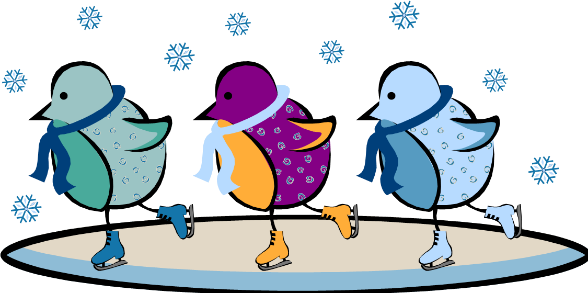 Trinity Bible Church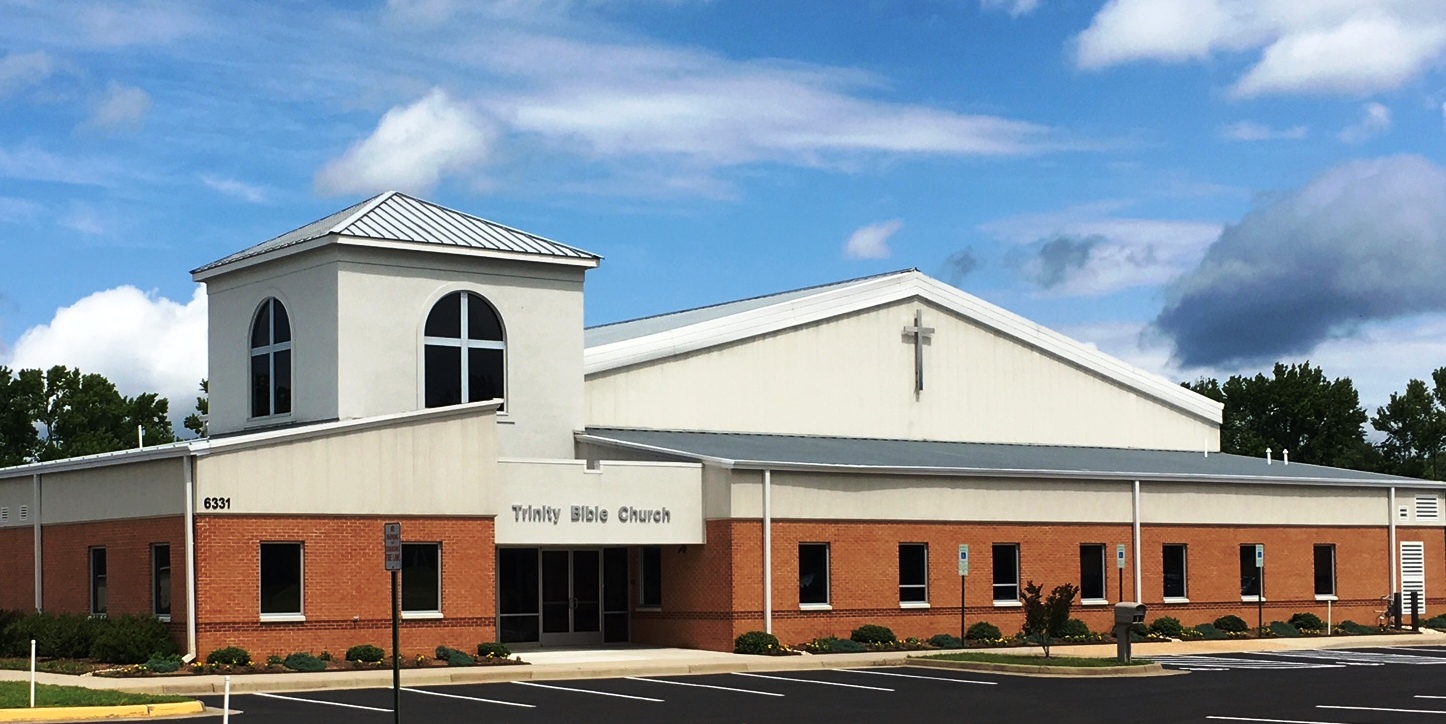 February 21, 20216331 Campus DriveFredericksburg, VA  22407540-548-3444admin@tbc.meChild Evangelism FellowshipWayne RautioCampus Crusade for Christ Dana SaleebyCommission to Every NationChad & Kara Mia DexterFellowship of Christian AthletesPatricia HollowellTeen Missions InternationalRichard & Gina BarberHorn of SalvationKen & Joan Hendren